Додаток 8 
до Інструкції щодо порядку оформлення 
і ведення особових справ отримувачів 
усіх видів соціальної допомоги
(у редакції наказу 
Міністерства соціальної політики України 
від 18 жовтня 2023 року № 398-Н) 
(пункт 2.5 глави 2)____________________________________________________________________________________(найменування структурного підрозділу з питань 
соціального захисту населення)Декларація 
про доходи та майновий стан осіб, які звернулися 
за призначенням усіх видів державної соціальної допомоги______________________
* Інформація про місце проживання / перебування особи за зазначеною адресою, про перебування особи за кордоном сукупно понад 60 днів протягом періоду, за який враховуються доходи для призначення соціальної допомоги, про надання особою соціальних послуг, про тривалу хворобу особи (що підтверджено висновком лікарсько-консультативної комісії закладу охорони здоров’я).Я усвідомлюю, що в разі подання мною неповних або недостовірних відомостей про осіб, які входять до складу сім’ї, про їхні доходи, майновий стан і витрати мені може бути відмовлено у призначенні державної соціальної допомоги або припинено її надання. У такому разі зобов’язуюся повернути надміру перераховану (виплачену) мені суму державної соціальної допомоги.____________{Додаток 8 в редакції Наказу Міністерства соціальної політики № 398-Н від 18.10.2023}Розділ I. Загальні відомості1. __________________________________________________________________________ (прізвище, ім’я, по батькові (за наявності) заявника / законного представника заявника / уповноваженого представника сім’ї)2. Задеклароване (зареєстроване) місце проживання (перебування) / фактичне місце проживання _________________________________________________________________________________________________________________________________________________________ (поштовий індекс, область, район, населений пункт, вулиця, будинок, корпус, квартира)3. Дані про осіб, які входять до складу сім’їРозділ I. Загальні відомості1. __________________________________________________________________________ (прізвище, ім’я, по батькові (за наявності) заявника / законного представника заявника / уповноваженого представника сім’ї)2. Задеклароване (зареєстроване) місце проживання (перебування) / фактичне місце проживання _________________________________________________________________________________________________________________________________________________________ (поштовий індекс, область, район, населений пункт, вулиця, будинок, корпус, квартира)3. Дані про осіб, які входять до складу сім’їРозділ I. Загальні відомості1. __________________________________________________________________________ (прізвище, ім’я, по батькові (за наявності) заявника / законного представника заявника / уповноваженого представника сім’ї)2. Задеклароване (зареєстроване) місце проживання (перебування) / фактичне місце проживання _________________________________________________________________________________________________________________________________________________________ (поштовий індекс, область, район, населений пункт, вулиця, будинок, корпус, квартира)3. Дані про осіб, які входять до складу сім’їРозділ I. Загальні відомості1. __________________________________________________________________________ (прізвище, ім’я, по батькові (за наявності) заявника / законного представника заявника / уповноваженого представника сім’ї)2. Задеклароване (зареєстроване) місце проживання (перебування) / фактичне місце проживання _________________________________________________________________________________________________________________________________________________________ (поштовий індекс, область, район, населений пункт, вулиця, будинок, корпус, квартира)3. Дані про осіб, які входять до складу сім’їРозділ I. Загальні відомості1. __________________________________________________________________________ (прізвище, ім’я, по батькові (за наявності) заявника / законного представника заявника / уповноваженого представника сім’ї)2. Задеклароване (зареєстроване) місце проживання (перебування) / фактичне місце проживання _________________________________________________________________________________________________________________________________________________________ (поштовий індекс, область, район, населений пункт, вулиця, будинок, корпус, квартира)3. Дані про осіб, які входять до складу сім’їРозділ I. Загальні відомості1. __________________________________________________________________________ (прізвище, ім’я, по батькові (за наявності) заявника / законного представника заявника / уповноваженого представника сім’ї)2. Задеклароване (зареєстроване) місце проживання (перебування) / фактичне місце проживання _________________________________________________________________________________________________________________________________________________________ (поштовий індекс, область, район, населений пункт, вулиця, будинок, корпус, квартира)3. Дані про осіб, які входять до складу сім’їПрізвище, 
власне ім’я, по батькові (за наявності)Сімейний стан/ 
сімейний зв’язокЧисло, місяць,
рік народженняСерія (за наявності) та номер паспорта/ 
свідоцтва 
про народження дитини/ 
реквізити посвідки 
на постійне / тимчасове 
проживанняРеєстраційний 
номер облікової картки 
платника податків 
або серія та номер паспорта (для осіб, які мають відмітку в паспорті про право 
здійснювати платежі 
за його серією 
та номером)Примітки*Розділ II. Відомості про види та суми доходів (у тому числі закордонні грошові перекази, дивіденди від цінних паперів) осіб, які входять до складу сім’ї, інформація про які відсутня в Державному реєстрі фізичних осіб — платників податків та реєстрі застрахованих осіб Державного реєстру загальнообов’язкового державного соціального страхування, 
за період із _____________ 20___ р. до _____________ 20___ р.Розділ II. Відомості про види та суми доходів (у тому числі закордонні грошові перекази, дивіденди від цінних паперів) осіб, які входять до складу сім’ї, інформація про які відсутня в Державному реєстрі фізичних осіб — платників податків та реєстрі застрахованих осіб Державного реєстру загальнообов’язкового державного соціального страхування, 
за період із _____________ 20___ р. до _____________ 20___ р.Розділ II. Відомості про види та суми доходів (у тому числі закордонні грошові перекази, дивіденди від цінних паперів) осіб, які входять до складу сім’ї, інформація про які відсутня в Державному реєстрі фізичних осіб — платників податків та реєстрі застрахованих осіб Державного реєстру загальнообов’язкового державного соціального страхування, 
за період із _____________ 20___ р. до _____________ 20___ р.Розділ II. Відомості про види та суми доходів (у тому числі закордонні грошові перекази, дивіденди від цінних паперів) осіб, які входять до складу сім’ї, інформація про які відсутня в Державному реєстрі фізичних осіб — платників податків та реєстрі застрахованих осіб Державного реєстру загальнообов’язкового державного соціального страхування, 
за період із _____________ 20___ р. до _____________ 20___ р.Розділ II. Відомості про види та суми доходів (у тому числі закордонні грошові перекази, дивіденди від цінних паперів) осіб, які входять до складу сім’ї, інформація про які відсутня в Державному реєстрі фізичних осіб — платників податків та реєстрі застрахованих осіб Державного реєстру загальнообов’язкового державного соціального страхування, 
за період із _____________ 20___ р. до _____________ 20___ р.Розділ II. Відомості про види та суми доходів (у тому числі закордонні грошові перекази, дивіденди від цінних паперів) осіб, які входять до складу сім’ї, інформація про які відсутня в Державному реєстрі фізичних осіб — платників податків та реєстрі застрахованих осіб Державного реєстру загальнообов’язкового державного соціального страхування, 
за період із _____________ 20___ р. до _____________ 20___ р.Прізвище, власне ім’я,по батькові (за наявності)Відомості про доходиВідомості про доходиВідомості про доходиПрізвище, власне ім’я,по батькові (за наявності)вид доходусума доходу, 
грннайменування організації, 
у якій отримано дохідРозділ III. Відомості про наявність у власності осіб, які входять до складу сім’ї, житлових приміщень Розділ III. Відомості про наявність у власності осіб, які входять до складу сім’ї, житлових приміщень Розділ III. Відомості про наявність у власності осіб, які входять до складу сім’ї, житлових приміщень Розділ III. Відомості про наявність у власності осіб, які входять до складу сім’ї, житлових приміщень Розділ III. Відомості про наявність у власності осіб, які входять до складу сім’ї, житлових приміщень Розділ III. Відомості про наявність у власності осіб, які входять до складу сім’ї, житлових приміщень Прізвище, 
власне ім’я, по батькові(за наявності) власникаВид житлового приміщенняЗагальна площа 
житлового 
приміщенняАдреса фактичного розташуванняОсоблива характеристика житлового приміщення:  — розташоване на територіях, на яких ведуться бойові дії або тимчасово окупованих Російською Федерацією територіях, включених до Переліку територій, на яких ведуться (велися) бойові дії або тимчасово окупованих Російською Федерацією, затвердженого наказом Міністерства з питань реінтеграції тимчасово окупованих територій України від 22 грудня 2022 року № 309, зареєстрованим в Міністерстві юстиції України 23 грудня 2022 року за № 1668/39004, для яких не визначена дата завершення бойових дій (дата припинення можливості бойових дій) або тимчасової окупації;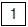   — знищене / непридатне для проживання внаслідок бойових дій, терористичних актів, диверсій, спричинених військовою агресією Російської Федерації, або з інших причин за наявності відповідної інформації у Державному реєстрі майна, пошкодженого та знищеного внаслідок бойових дій, терористичних актів, диверсій, спричинених військовою агресією Російської Федерації, або за умови отримання документального підтвердження від органів місцевого самоврядування факту знищення/ пошкодження житлового приміщення 
(квартири, будинку);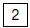   — отримане дитиною-сиротою, дитиною, позбавленою батьківського піклування, особою з їх числа за рахунок державного чи місцевого бюджету;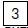   — житлове приміщення у гуртожитку;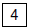   — належить на правах спільної сумісної або часткової власності;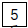   — на яке оформлено право на спадщину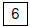 Розділ IV. Відомості про транспортні засоби, які зареєстровано в установленому порядку і з дати випуску яких минуло менше ніж 15 років (крім мопеда і причепа), що перебувають у власності осіб, які входять до складу сім’їРозділ IV. Відомості про транспортні засоби, які зареєстровано в установленому порядку і з дати випуску яких минуло менше ніж 15 років (крім мопеда і причепа), що перебувають у власності осіб, які входять до складу сім’їРозділ IV. Відомості про транспортні засоби, які зареєстровано в установленому порядку і з дати випуску яких минуло менше ніж 15 років (крім мопеда і причепа), що перебувають у власності осіб, які входять до складу сім’їРозділ IV. Відомості про транспортні засоби, які зареєстровано в установленому порядку і з дати випуску яких минуло менше ніж 15 років (крім мопеда і причепа), що перебувають у власності осіб, які входять до складу сім’їРозділ IV. Відомості про транспортні засоби, які зареєстровано в установленому порядку і з дати випуску яких минуло менше ніж 15 років (крім мопеда і причепа), що перебувають у власності осіб, які входять до складу сім’їПрізвище, 
власне ім’я,по батькові(за наявності) власникаТранспортний засіб Транспортний засіб Транспортний засіб Автомобілі, отримані через структурні підрозділи з питань соціального захисту населення / придбані батьками-вихователями дитячих будинків сімейного типуПрізвище, 
власне ім’я,по батькові(за наявності) власникаМаркаДержавний номерний знакРік випускуРозділ V. Інформація про купівлю земельної ділянки, квартири (будинку) (крім житла, отриманого або придбаного за рахунок державного чи місцевого бюджету), іншого нерухомого майна, транспортного засобу (механізму), цінних паперів та інших фінансових інструментів, віртуальних активів (у значенні, наведеному в Законі України «Про запобігання та протидію легалізації (відмиванню) доходів, одержаних злочинним шляхом, фінансуванню тероризму та фінансуванню розповсюдження зброї масового знищення»), будівельних матеріалів, інших товарів довгострокового вжитку, про оплату (одноразову) будь-яких робіт або послуг (крім медичних, освітніх і житлово-комунальних послуг згідно із соціальною нормою житла та соціальними нормативами житлово-комунального обслуговування), про проведення платежу (платежів), що випливає (випливають) з правочинів, за якими передбачено набуття майнових прав на нерухоме майно та / або транспортні засоби (механізми) (крім об’єктів спадщини та дарування), про здійснення внесків до статутного (складеного) капіталу товариства, підприємства, організації, про благодійну діяльність (виключно у вигляді сплати коштів), про надання поворотної / безповоротної фінансової допомоги, позики на суму, яка на дату проведення операції перевищує 50 тис. гривень, протягом 12 місяців перед місяцем звернення за призначенням допомогиРозділ V. Інформація про купівлю земельної ділянки, квартири (будинку) (крім житла, отриманого або придбаного за рахунок державного чи місцевого бюджету), іншого нерухомого майна, транспортного засобу (механізму), цінних паперів та інших фінансових інструментів, віртуальних активів (у значенні, наведеному в Законі України «Про запобігання та протидію легалізації (відмиванню) доходів, одержаних злочинним шляхом, фінансуванню тероризму та фінансуванню розповсюдження зброї масового знищення»), будівельних матеріалів, інших товарів довгострокового вжитку, про оплату (одноразову) будь-яких робіт або послуг (крім медичних, освітніх і житлово-комунальних послуг згідно із соціальною нормою житла та соціальними нормативами житлово-комунального обслуговування), про проведення платежу (платежів), що випливає (випливають) з правочинів, за якими передбачено набуття майнових прав на нерухоме майно та / або транспортні засоби (механізми) (крім об’єктів спадщини та дарування), про здійснення внесків до статутного (складеного) капіталу товариства, підприємства, організації, про благодійну діяльність (виключно у вигляді сплати коштів), про надання поворотної / безповоротної фінансової допомоги, позики на суму, яка на дату проведення операції перевищує 50 тис. гривень, протягом 12 місяців перед місяцем звернення за призначенням допомогиРозділ V. Інформація про купівлю земельної ділянки, квартири (будинку) (крім житла, отриманого або придбаного за рахунок державного чи місцевого бюджету), іншого нерухомого майна, транспортного засобу (механізму), цінних паперів та інших фінансових інструментів, віртуальних активів (у значенні, наведеному в Законі України «Про запобігання та протидію легалізації (відмиванню) доходів, одержаних злочинним шляхом, фінансуванню тероризму та фінансуванню розповсюдження зброї масового знищення»), будівельних матеріалів, інших товарів довгострокового вжитку, про оплату (одноразову) будь-яких робіт або послуг (крім медичних, освітніх і житлово-комунальних послуг згідно із соціальною нормою житла та соціальними нормативами житлово-комунального обслуговування), про проведення платежу (платежів), що випливає (випливають) з правочинів, за якими передбачено набуття майнових прав на нерухоме майно та / або транспортні засоби (механізми) (крім об’єктів спадщини та дарування), про здійснення внесків до статутного (складеного) капіталу товариства, підприємства, організації, про благодійну діяльність (виключно у вигляді сплати коштів), про надання поворотної / безповоротної фінансової допомоги, позики на суму, яка на дату проведення операції перевищує 50 тис. гривень, протягом 12 місяців перед місяцем звернення за призначенням допомогиРозділ V. Інформація про купівлю земельної ділянки, квартири (будинку) (крім житла, отриманого або придбаного за рахунок державного чи місцевого бюджету), іншого нерухомого майна, транспортного засобу (механізму), цінних паперів та інших фінансових інструментів, віртуальних активів (у значенні, наведеному в Законі України «Про запобігання та протидію легалізації (відмиванню) доходів, одержаних злочинним шляхом, фінансуванню тероризму та фінансуванню розповсюдження зброї масового знищення»), будівельних матеріалів, інших товарів довгострокового вжитку, про оплату (одноразову) будь-яких робіт або послуг (крім медичних, освітніх і житлово-комунальних послуг згідно із соціальною нормою житла та соціальними нормативами житлово-комунального обслуговування), про проведення платежу (платежів), що випливає (випливають) з правочинів, за якими передбачено набуття майнових прав на нерухоме майно та / або транспортні засоби (механізми) (крім об’єктів спадщини та дарування), про здійснення внесків до статутного (складеного) капіталу товариства, підприємства, організації, про благодійну діяльність (виключно у вигляді сплати коштів), про надання поворотної / безповоротної фінансової допомоги, позики на суму, яка на дату проведення операції перевищує 50 тис. гривень, протягом 12 місяців перед місяцем звернення за призначенням допомогиПрізвище, власне ім’я, по батькові (за наявності)Вид проведеної операції Сума платежу, 
грнДата проведення операції Розділ VI. Інформація про купівлю безготівкової та / або готівкової іноземної валюти (крім валюти, отриманої від благодійних організацій або придбаної для оплати медичних та / або освітніх послуг), банківських металів на загальну суму, що на дату проведення операції перевищує 50 тис. гривень, протягом 12 місяців перед місяцем звернення за призначенням допомогиРозділ VI. Інформація про купівлю безготівкової та / або готівкової іноземної валюти (крім валюти, отриманої від благодійних організацій або придбаної для оплати медичних та / або освітніх послуг), банківських металів на загальну суму, що на дату проведення операції перевищує 50 тис. гривень, протягом 12 місяців перед місяцем звернення за призначенням допомогиРозділ VI. Інформація про купівлю безготівкової та / або готівкової іноземної валюти (крім валюти, отриманої від благодійних організацій або придбаної для оплати медичних та / або освітніх послуг), банківських металів на загальну суму, що на дату проведення операції перевищує 50 тис. гривень, протягом 12 місяців перед місяцем звернення за призначенням допомогиРозділ VI. Інформація про купівлю безготівкової та / або готівкової іноземної валюти (крім валюти, отриманої від благодійних організацій або придбаної для оплати медичних та / або освітніх послуг), банківських металів на загальну суму, що на дату проведення операції перевищує 50 тис. гривень, протягом 12 місяців перед місяцем звернення за призначенням допомогиПрізвище, власне ім’я, по батькові (за наявності)покупцяРізновид 
іноземної валюти, банківських металівВартість на дату придбання, 
грнДата придбанняРозділ VII. Відомості про наявність в осіб, які входять до складу сім’ї, на депозитному банківському рахунку (рахунках) коштів або облігацій внутрішньої державної позики на загальну суму, що перевищує 100 тис. гривеньРозділ VII. Відомості про наявність в осіб, які входять до складу сім’ї, на депозитному банківському рахунку (рахунках) коштів або облігацій внутрішньої державної позики на загальну суму, що перевищує 100 тис. гривеньРозділ VII. Відомості про наявність в осіб, які входять до складу сім’ї, на депозитному банківському рахунку (рахунках) коштів або облігацій внутрішньої державної позики на загальну суму, що перевищує 100 тис. гривеньРозділ VII. Відомості про наявність в осіб, які входять до складу сім’ї, на депозитному банківському рахунку (рахунках) коштів або облігацій внутрішньої державної позики на загальну суму, що перевищує 100 тис. гривеньПрізвище, власне ім’я,по батькові (за наявності)Найменування банку/ установи, в якому / 
якій відкрито депозитний рахунок або придбано облігації внутрішньої державної позикиСума коштів на рахунку (загальна вартість облігацій внутрішньої державної позики), грнДата відкриття рахунка 
або придбання облігацій 
внутрішньої державної позикиРозділ VІІI. Відомості про суми аліментів, отримані особами, які входять до складу сім’ї,з _______________ 20___ р. до _______________ 20___ р.Розділ VІІI. Відомості про суми аліментів, отримані особами, які входять до складу сім’ї,з _______________ 20___ р. до _______________ 20___ р.Розділ VІІI. Відомості про суми аліментів, отримані особами, які входять до складу сім’ї,з _______________ 20___ р. до _______________ 20___ р.Розділ VІІI. Відомості про суми аліментів, отримані особами, які входять до складу сім’ї,з _______________ 20___ р. до _______________ 20___ р.Прізвище, власне ім’я,по батькові (за наявності)отримувача аліментівПрізвище, власне ім’я,по батькові (за наявності) платника аліментівСума, 
грнВідмітка про наявність заборгованості понад шість місяців за виконавчим провадженням про стягнення аліментів, так / ні_____  ____________________ 20___ р.________________________(підпис)